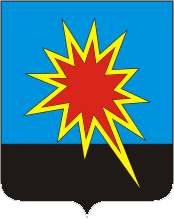 КЕМЕРОВСКАЯ ОБЛАСТЬКАЛТАНСКИЙ ГОРОДСКОЙ ОКРУГАДМИНИСТРАЦИЯ КАЛТАНСКОГО ГОРОДСКОГО ОКРУГАРАСПОРЯЖЕНИЕот  27.06.2018 г.         №  996-рО  внесении изменений в распоряжение администрации Калтанского городского округа от 22.03.2018  № 383-р «Об утверждении порядка предоставления и использования субсидий из бюджета Калтанского городского округа  для муниципального  автономного учреждения «Бизнес-инкубатор Калтанского городского округа»                                            на иные цели в 2018 году»	В соответствии с пунктом 1 статьи 78.1 Бюджетного кодекса Российской Федерации, Федеральным законом от 06.10.2003 №131-ФЗ «Об общих принципах организации местного самоуправления в Российской Федерации», Федеральным законом от 12.01.1996 №7-ФЗ «О некоммерческих организациях», Федеральным законом от 08.05.2010 №83-ФЗ «О внесении изменений в отдельные законодательные акты в связи с совершенствованием правового положения государственных (муниципальных) учреждений» внести в распоряжение администрации Калтанского городского округа от 22.03.2018 № 383-р «Об утверждении порядка предоставления и использования субсидий из бюджета Калтанского городского округа  для муниципального  автономного учреждения «Бизнес-инкубатор Калтанского городского округа»  на иные цели в 2018 году» следующие изменения:1. Приложение №1 к Порядку предоставления и использования субсидий из бюджета Калтанского городского округа для муниципального автономного учреждения «Бизнес-инкубатор Калтанского городского округа» (далее – МАУ «Бизнес-инкубатор Калтанского городского округа»)  на иные цели в 2018 году изложить в новой редакции (приложение № 1 к настоящему распоряжению).2. Приложение № 2 к Порядку предоставления и использования субсидий из бюджета Калтанского городского округа для муниципального автономного учреждения «Бизнес-инкубатор Калтанского городского округа» на иные цели в 2018 году изложить в новой редакции (приложение № 2 к настоящему распоряжению).3. Отделу организационной и кадровой работы администрации Калтанского городского округа (Т.А. Верещагина) обеспечить размещение настоящего распоряжения на официальном сайте администрации Калтанского городского округа.4. Настоящее распоряжение вступает в силу с момента подписания.5. Контроль за исполнением настоящего распоряжения возложить на заместителя главы Калтанского городского округа по экономике                        (А.И. Горшкова).Глава Калтанскогогородского округа						            И.Ф. ГолдиновПриложение № 1к распоряжению администрацииКалтанского городского округаот 27.06.2018г. № 996-р СОГЛАШЕНИЕо порядке и условиях предоставлениясубсидии на иные целиКалтанский городской округ                                       "___"  _________ 2018г.Администрация Калтанского городского округа  (далее - Учредитель), в лице Главы Калтанского городского округа Голдинова Игоря Федоровича действующего на основании Устава с одной стороны, и Муниципальное автономное учреждение «Бизнес-инкубатор Калтанского городского округа» (далее - Учреждение) в лице директора Солбыгашева Александра Владимировича, действующего на основании Устава, с  другой стороны,  совместно в дальнейшем  именуемые  «Стороны», заключили настоящее  Соглашение  о  порядке  и  условиях предоставления Учреждению из бюджета Калтанского городского округа субсидии на иные цели (далее - субсидия).1. Предмет СоглашенияПредметом настоящего Соглашения являются условия и порядок предоставления Учредителем субсидии.2. Права и обязанности Сторон2.1. Учредитель обязуется:2.1.1. Определять размер субсидии на основании финансово-экономических обоснований расходов, составляемых Учреждением.2.1.2. Предоставлять Учреждению субсидию в соответствии с направлениями расходования средств субсидии, в суммах и сроках предоставления субсидии, указанными в разделе 3 настоящего Соглашения.2.2. Учредитель вправе вносить изменения в Соглашение в случаях:- увеличения или уменьшения объема ассигнований, предусмотренных в бюджете Калтанского городского округа;- выявления дополнительной потребности Учреждения в финансировании иных целей при наличии соответствующих ассигнований в бюджете;- выявления необходимости перераспределения объемов субсидии между учреждениями;- выявления невозможности осуществления расходов на предусмотренные цели в полном объеме;- изменения сроков предоставления субсидии.2.3. Учреждение обязуется:2.3.1. Расходовать субсидию на цели, предусмотренные настоящим Соглашением, с указанием кода классификации операций сектора государственного управления (КОСГУ), в соответствии с направлениями расходования и сроками предоставления субсидии, указанными в разделе 3 настоящего Соглашения.2.3.2. Представлять Учредителю отчет об использовании субсидии в сроки предоставления отчётности согласно инструкции.2.3.3. По решению Учредителя возвращать субсидию или ее часть в случаях:- если фактически расходы на предусмотренные цели не могут быть произведены в полном объеме;- нецелевого использования.2.4. Учреждение вправе при необходимости обращаться к Учредителю с предложением о внесении изменений в Соглашение в случае выявления необходимости изменения объемов и сроков предоставления субсидии.3. Направление расходованияПеречень субсидий на иные цели4. Ответственность СторонВ случае неисполнения или ненадлежащего исполнения обязательств, определенных Соглашением, Стороны несут ответственность в соответствии с законодательством Российской Федерации.5. Срок действия СоглашенияНастоящее Соглашение вступает в силу с момента подписания обеими Сторонами и действует до окончания 2018 года.6. Заключительные положения6.1. Изменение настоящего Соглашения осуществляется по взаимному согласию Сторон в письменной форме в виде дополнительных соглашений к настоящему Соглашению, которые являются его неотъемлемой частью, если иное не установлено действующим законодательством Российской Федерации и Порядком определения объема и условий предоставления муниципальным учреждениям субсидий на иные цели.6.2. Споры между Сторонами решаются путем переговоров или в судебном порядке в соответствии с законодательством Российской Федерации.6.3. Настоящее Соглашение составлено в двух экземплярах, имеющих одинаковую юридическую силу.7. Платежные реквизиты СторонПриложение № 2к распоряжению администрацииКалтанского городского округаот 27.06.2018г. № 996-рПеречень субсидий на иные целиЗаместитель главы Калтанскогогородского округа по экономике __________________А.И. Горшкова№Перечень субсидий на иные целиРеализация мероприятийСумма, тыс.руб.1.Муниципальная программа «Поддержка и развитие малого и среднего предпринимательства КГО» на 2014-2020гг.»900 0412 01000 25030 622 (226) 1,602561.Муниципальная программа «Поддержка и развитие малого и среднего предпринимательства КГО» на 2014-2020гг.»900 0412 01000 25030 622 (226)25,0111.Муниципальная программа «Поддержка и развитие малого и среднего предпринимательства КГО» на 2014-2020гг.»900 0412 01000 25030 622 (226)8,41.Муниципальная программа «Поддержка и развитие малого и среднего предпринимательства КГО» на 2014-2020гг.»900 0412 01000 25030 622 (226)8,01.Муниципальная программа «Поддержка и развитие малого и среднего предпринимательства КГО» на 2014-2020гг.»900 0412 01000 25030 622 (226)30,8601.Муниципальная программа «Поддержка и развитие малого и среднего предпринимательства КГО» на 2014-2020гг.»900 0412 01000 25030 622 (226)41,7101.Муниципальная программа «Поддержка и развитие малого и среднего предпринимательства КГО» на 2014-2020гг.»900 0412 01000 25030 622 (226)6,01.Муниципальная программа «Поддержка и развитие малого и среднего предпринимательства КГО» на 2014-2020гг.»900 0412 01000 25030 622 (226)10,01.Муниципальная программа «Поддержка и развитие малого и среднего предпринимательства КГО» на 2014-2020гг.»900 0412 01000 25030 622 (226)6,01.Муниципальная программа «Поддержка и развитие малого и среднего предпринимательства КГО» на 2014-2020гг.»900 0412 01000 25030 622 (226)6,740541.Муниципальная программа «Поддержка и развитие малого и среднего предпринимательства КГО» на 2014-2020гг.»900 0412 01000 25030 622 (222.01)1,147701.Муниципальная программа «Поддержка и развитие малого и среднего предпринимательства КГО» на 2014-2020гг.»900 0412 01000 25030 622 (222.01)8,985701.Муниципальная программа «Поддержка и развитие малого и среднего предпринимательства КГО» на 2014-2020гг.»900 0412 01000 25030 622 (340.03)0,5601.Муниципальная программа «Поддержка и развитие малого и среднего предпринимательства КГО» на 2014-2020гг.»900 0412 01000 25030 622 (296)6,01.Муниципальная программа «Поддержка и развитие малого и среднего предпринимательства КГО» на 2014-2020гг.»900 0412 01000 25030 622 (296)35,01.Муниципальная программа «Поддержка и развитие малого и среднего предпринимательства КГО» на 2014-2020гг.»900 0412 01000 25030 622 (296)12,9152Муниципальная программа «Развитие организационно- хозяйственной деятельности в Калтанском городском округе» на 2014-2020гг.Муниципальная программа «Развитие организационно- хозяйственной деятельности в Калтанском городском округе» на 2014-2020гг.Муниципальная программа «Развитие организационно- хозяйственной деятельности в Калтанском городском округе» на 2014-2020гг.2.1Подпрограмма«Организация деятельности подведомственных учреждений администрации Калтанского городского округа»900 0412 03100 12050 622 (223.01)108,0872.2Подпрограмма«Организация деятельности подведомственных учреждений администрации Калтанского городского округа»900 0412 03100 12050 622(340.03)75,00Подпрограмма«Организация деятельности подведомственных учреждений администрации Калтанского городского округа»900 0412 03100 12050 622(340.03)1,0675Подпрограмма«Организация деятельности подведомственных учреждений администрации Калтанского городского округа»900 0412 03100 12050 622(340.03)15,0Подпрограмма«Организация деятельности подведомственных учреждений администрации Калтанского городского округа»900 0412 03100 12050 622(340.03)1,0675ИТОГО:408,087УчредительУчреждениеАдминистрация Калтанского городского округаИНН/КПП 4248000677/422201001р/сч. 40204810900000000032л/сч 03393018370Отделение № 18 УФК по Кемеровской области в Отделение Кемерово г. КемеровоБИК 043207001ОКПО 34767078ОГРН 1024201857393Глава Калтанского городского округа____________________И.Ф. ГолдиновМуниципальное автономное учреждение «Бизнес-инкубатор Калтанского городского округа»ИНН/КПП 42222012861/422201001Банковские реквизиты: УФК по Кемеровской области г.Кемерово (МАУ «Бизнес-инкубатор», л/с 31396Щ10370р/сч.40701810100001000033 Отделение Кемерово г. КемеровоБИК 043207001ОГРН 1094222000630Директор МАУ «Бизнес-инкубатор»______________________А.В. Солбыгашев№№Перечень субсидий на иные целиКОСГУКОСГУКОСГУРеализация мероприятийСумма тыс.руб1. Муниципальная программа «Развитие организационно- хозяйственной деятельности в Калтанском городском округе» на 2014-2020гг. Муниципальная программа «Развитие организационно- хозяйственной деятельности в Калтанском городском округе» на 2014-2020гг. Муниципальная программа «Развитие организационно- хозяйственной деятельности в Калтанском городском округе» на 2014-2020гг. Муниципальная программа «Развитие организационно- хозяйственной деятельности в Калтанском городском округе» на 2014-2020гг. Муниципальная программа «Развитие организационно- хозяйственной деятельности в Калтанском городском округе» на 2014-2020гг. Муниципальная программа «Развитие организационно- хозяйственной деятельности в Калтанском городском округе» на 2014-2020гг. Муниципальная программа «Развитие организационно- хозяйственной деятельности в Калтанском городском округе» на 2014-2020гг.1.11.1Подпрограмма«Организация деятельности подведомственных учреждений администрации Калтанского городского округа»(900 0412 03100 12050 622)Обеспечение деятельности МАУ «Бизнес-инкубатор КГО» в части расходов на оплату коммунальных расходов Обеспечение деятельности МАУ «Бизнес-инкубатор КГО» в части расходов на оплату коммунальных расходов Обеспечение деятельности МАУ «Бизнес-инкубатор КГО» в части расходов на оплату коммунальных расходов Обеспечение деятельности МАУ «Бизнес-инкубатор КГО» в части расходов на оплату коммунальных расходов 108,0871.11.1Подпрограмма«Организация деятельности подведомственных учреждений администрации Калтанского городского округа»(900 0412 03100 12050 622)223.01223.01223.01оплата отопления ГРЭС 108,0871.11.1Подпрограмма«Организация деятельности подведомственных учреждений администрации Калтанского городского округа»(900 0412 03100 12050 622)Проведение круглого стола «Бизнес и власть»Проведение круглого стола «Бизнес и власть»Проведение круглого стола «Бизнес и власть»Проведение круглого стола «Бизнес и власть»Проведение круглого стола «Бизнес и власть»1.11.1Подпрограмма«Организация деятельности подведомственных учреждений администрации Калтанского городского округа»(900 0412 03100 12050 622)340.03340.03приобретение хоз.товаровприобретение хоз.товаров75,001.11.1Подпрограмма«Организация деятельности подведомственных учреждений администрации Калтанского городского округа»(900 0412 03100 12050 622)Проведение мероприятий, приуроченных ко Дню российского предпринимательстваПроведение мероприятий, приуроченных ко Дню российского предпринимательстваПроведение мероприятий, приуроченных ко Дню российского предпринимательстваПроведение мероприятий, приуроченных ко Дню российского предпринимательстваПроведение мероприятий, приуроченных ко Дню российского предпринимательства1.11.1Подпрограмма«Организация деятельности подведомственных учреждений администрации Калтанского городского округа»(900 0412 03100 12050 622)340.03340.03приобретение хоз.товаровприобретение хоз.товаров1,06751.11.1Подпрограмма«Организация деятельности подведомственных учреждений администрации Калтанского городского округа»(900 0412 03100 12050 622)340.03340.03фейерверк фейерверк 15,02.2.Муниципальная программа «Поддержка и развитие малого и среднего предпринимательства Калтанского городского округа на 2014-2020г.г»Муниципальная программа «Поддержка и развитие малого и среднего предпринимательства Калтанского городского округа на 2014-2020г.г»Муниципальная программа «Поддержка и развитие малого и среднего предпринимательства Калтанского городского округа на 2014-2020г.г»Муниципальная программа «Поддержка и развитие малого и среднего предпринимательства Калтанского городского округа на 2014-2020г.г»Муниципальная программа «Поддержка и развитие малого и среднего предпринимательства Калтанского городского округа на 2014-2020г.г»Муниципальная программа «Поддержка и развитие малого и среднего предпринимательства Калтанского городского округа на 2014-2020г.г»2.12.1Проведение ежегодных конкурсов, участие в мероприятиях, выставках – ярмарках(900 0412 01000 25030 622)Проведение ежегодных конкурсов, участие в мероприятиях, выставках-ярмаркахПроведение ежегодных конкурсов, участие в мероприятиях, выставках-ярмаркахПроведение ежегодных конкурсов, участие в мероприятиях, выставках-ярмаркахПроведение ежегодных конкурсов, участие в мероприятиях, выставках-ярмаркахПроведение ежегодных конкурсов, участие в мероприятиях, выставках-ярмарках2.12.1Проведение ежегодных конкурсов, участие в мероприятиях, выставках – ярмарках(900 0412 01000 25030 622)    226Проведение ежегодных конкурсов, участие в мероприятиях, выставках-ярмаркахПроведение ежегодных конкурсов, участие в мероприятиях, выставках-ярмаркахПроведение ежегодных конкурсов, участие в мероприятиях, выставках-ярмарках1,602562.12.1Проведение ежегодных конкурсов, участие в мероприятиях, выставках – ярмарках(900 0412 01000 25030 622)   226Организация обучения субъектов малого и среднего предпринимательства и руководителей инфраструктуры поддержки предпринимательства по вопросам социально-трудовых отношений и охраны трудаОрганизация обучения субъектов малого и среднего предпринимательства и руководителей инфраструктуры поддержки предпринимательства по вопросам социально-трудовых отношений и охраны трудаОрганизация обучения субъектов малого и среднего предпринимательства и руководителей инфраструктуры поддержки предпринимательства по вопросам социально-трудовых отношений и охраны труда8,002.12.1Проведение ежегодных конкурсов, участие в мероприятиях, выставках – ярмарках(900 0412 01000 25030 622)Проведение круглого стола «Бизнес и власть»Проведение круглого стола «Бизнес и власть»Проведение круглого стола «Бизнес и власть»Проведение круглого стола «Бизнес и власть»Проведение круглого стола «Бизнес и власть»2.12.1Проведение ежегодных конкурсов, участие в мероприятиях, выставках – ярмарках(900 0412 01000 25030 622)226226Организация питанияОрганизация питания25,0112.12.1Проведение ежегодных конкурсов, участие в мероприятиях, выставках – ярмарках(900 0412 01000 25030 622)Проведение торжественного мероприятия по подписанию соглашений о социально экономическом партнерстве на 2018 годПроведение торжественного мероприятия по подписанию соглашений о социально экономическом партнерстве на 2018 годПроведение торжественного мероприятия по подписанию соглашений о социально экономическом партнерстве на 2018 годПроведение торжественного мероприятия по подписанию соглашений о социально экономическом партнерстве на 2018 годПроведение торжественного мероприятия по подписанию соглашений о социально экономическом партнерстве на 2018 год2.12.1Проведение ежегодных конкурсов, участие в мероприятиях, выставках – ярмарках(900 0412 01000 25030 622)226226Организация питанияОрганизация питания30,8602.12.1Проведение ежегодных конкурсов, участие в мероприятиях, выставках – ярмарках(900 0412 01000 25030 622)Проведение мероприятия по открытию зимнего сезона на горе «Солнечная» в городе КалтанПроведение мероприятия по открытию зимнего сезона на горе «Солнечная» в городе КалтанПроведение мероприятия по открытию зимнего сезона на горе «Солнечная» в городе КалтанПроведение мероприятия по открытию зимнего сезона на горе «Солнечная» в городе КалтанПроведение мероприятия по открытию зимнего сезона на горе «Солнечная» в городе Калтан2.12.1Проведение ежегодных конкурсов, участие в мероприятиях, выставках – ярмарках(900 0412 01000 25030 622)226226прочие услугипрочие услуги8,40Проведение мероприятий, приуроченных ко Дню российского предпринимательстваПроведение мероприятий, приуроченных ко Дню российского предпринимательстваПроведение мероприятий, приуроченных ко Дню российского предпринимательстваПроведение мероприятий, приуроченных ко Дню российского предпринимательстваПроведение мероприятий, приуроченных ко Дню российского предпринимательства226226Организация питания для участников мероприятия Организация питания для участников мероприятия 41,710296296Наградная продукция (статуэтки) Наградная продукция (статуэтки) 6,0296296Конфеты Конфеты 35,0222.01222.01Услуги автотранспорта Услуги автотранспорта 1,14770226226Организация игры «Квест» Организация игры «Квест» 6,0226226Лазертаг Лазертаг 10,0226226Услуги ведущей Услуги ведущей 6,0226226приобретение хоз.товаров приобретение хоз.товаров 6,74054296296Наградная продукция (рамки, грамоты, кубки, медали)Наградная продукция (рамки, грамоты, кубки, медали)12,915222.01222.01Услуги автотранспорта Услуги автотранспорта 8,98570340.03340.03Продукты питанияПродукты питания0,560ИТОГО:408,087